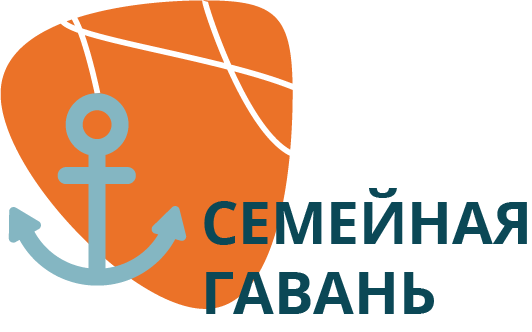 Методические рекомендации 
по заполнению формы мониторинга и приложенийПросьба ознакомиться с данными рекомендациями до того, как вы начнете работать с мониторинговой формойСодержаниеОбщие положения (с. 2)Ввод данных в мониторинговую форму (с. 2-3)Категории благополучателей (с. 3) Комментарии к показателям (с. 4-9)Показатели 1-6 (с.3-7)Показатели 7-9 (с.7)Показатель 10 (с.8)Показатели 11-13 (с.8-9)Показатель 14 (с.9)Показатели «Итоги» (с.9)Методы сбора данных и подтверждающие документы (с. 10-11)Глоссарий (с. 12-13)Контакты, консультации (с. 13)Уважаемые коллеги!Мы надеемся, что ваши проекты будут реализованы успешно, принесут пользу благополучателям и будут содействовать развитию ваших организаций.Предоставление отчетности по программе «Семья и дети» Фонда Елены и Геннадия Тимченко (Фонд) предусматривает заполнение мониторинговой формы, которая заполняется ежемесячно и дистанционно на портале http://deti.timchenkofoundation.org.Мониторинговая форма предназначена для сбора данных по показателям, которые показывают результативность реализации практики. В первую очередь, это ключевые социальные результаты – важные изменения в жизни детей и семей, на которые работает Фонд и все поддержанные им проекты. Мы надеемся, что работа с мониторинговой формой поможет вам лучше структурировать собственную деятельность по проекту.ОБЩИЕ ПОЛОЖЕНИЯСроки предоставления: Мониторинговая форма заполняется ежемесячно. Данные за отчетный месяц вводятся до 15-го числа следующего месяца (например, данные за июнь – до 15 июля).Особенности мониторинговой формы:Мониторинговая форма работает только с количественными данными. В нее вводятся только целые числа, отражающие количество детей / семей / мероприятий и пр. Некоторые организации обычно используют проценты, доли, чтобы показать динамику (например, «на 40% больше подростков, вернувшихся в кровные семьи, по сравнению с прошлым годом»). Однако, чтобы унифицировать сбор данных, мы сделали «шаг назад», к количественным показателям. После того, как мы отработаем процесс сбора данных, будут добавляться возможности автоматизированной обработки и значений показателей, выраженных в процентах. Данные по показателям в мониторинговой форме суммируются нарастающим итогом. Это помогает отслеживать, как вы продвигаетесь в достижении запланированных результатов.ВВОД ДАННЫХ В МОНИТОРИНГОВУЮ ФОРМУПодробнее о начале работы с мониторинговой формой см. Техническую инструкцию.Для каждого месяца есть два значения показателей: «Всего» (заполняется автоматически) - общее количество благополучателей, которые достигли соответствующие результаты или получили поддержку. «В том числе новых» (заполняется вручную) - количество благополучателей, которые впервые достигли соответствующих социальных результатов или впервые получали поддержку в течение отчетного месяца.При работе с формой вы ежемесячно вводите фактические значения показателя за отчетный месяц только в ячейках «В том числе новых». Значение в столбце «Всего» рассчитывается автоматически - это сумма благополучателей за все предыдущие периоды. В первый месяц значения в ячейках «всего» будет равны значениям «в том числе новых» (в первый месяц все будут «новыми»). В последующие месяцы, если вы продолжите работу с теми же благополучателями, «в том числе новых» будет равно «нулю».Столбец «Итого за весь период реализации проекта» ФАКТ заполняется автоматически. В него ничего вписывать не нужно. ПЛАН – плановые значения показателя вносятся в начале работы с формой мониторинга, на основе заявки. В дальнейшем эти данные помогут вам отслеживать прогресс в достижении запланированных значений. В случае, если в процессе реализации проекта у вас появились результаты, которых вы изначально не ждали, то в графе «ПЛАН» ставится ноль, «ФАКТ» - достигнутое значение.Не стесняйтесь обратиться к куратору в процессе заполнения плановых значений Если у вас не получается ввести данные, пожалуйста, проверьте, что вы работаете именно со столбцом «В том числе новых». Столбцы «Всего» заполняются автоматически, поэтому не могут быть заполнены вручнуюКАТЕГОРИИ БЛАГОПОЛУЧАТЕЛЕЙУточним формулировки основных категорий благополучателей: дети, дети-подростки, дети с ОВЗ, дети, временно помещенные в ДУ.«Дети» – это все благополучатели проекта в возрасте до 18 лет. Остальные категории уточняют и детализируют «портрет ребенка»:Дети-подростки – это дети в возрасте от 10 до 17 лет. Такая возрастная граница установлена, потому что с этого возраста учитывается мнение ребенка при принятии решения о его жизнеустройстве.Дети, временно помещенные в ДУ – дети, временно помещенные в организации для детей-сирот и детей, оставшихся без попечения родителей, социально-реабилитационные центры.Дети с ОВЗ – дети, имеющие ограниченные возможности здоровья (ОВЗ), инвалидность.Если ваш проект работает с молодыми людьми, имеющими тяжелые множественные нарушения развития (ТМНР) или ментальные нарушения, старше 18 лет, предлагаем рассматривать результаты и показатели в отношении этих молодых людей как индивидуальные (см. с. 8). Мы предлагаем такую формулировку: Количество молодых взрослых [уточнение их особенностей], у которых / которые [результат]Примеры: Количество молодых взрослых с ТМНР, которые получили опыт проживания вне родительской семьи в тренировочной квартире; Количество молодых взрослых с ментальными нарушениями, которые проживают самостоятельно при поддержке социального работника.Если такие молодые взрослые являются выпускниками учреждений для детей-сирот или замещающих семей, нужно также указывать это в названии показателя.Пример: Количество молодых взрослых с ментальными нарушениями из числа детей-сирот, которые проживают самостоятельно при поддержке социального работника.КОММЕНТАРИИ К ПОКАЗАТЕЛЯМПоказатели 1-6 – показатели социальных результатовПоказатели №1-6 – это показатели, отражающие изменения в жизни благополучателей (социальные результаты). 1	Количество детей, возвращённых в кровные семьи 1.1. в т.ч. детей-подростков1.2. в т.ч. детей с ОВЗ1.3 	в т.ч. детей, временно помещенных в ДУПод возвращением в кровную семью подразумевается возвращение в семью к биологической матери и/или отцу. Родственная опека (семья родной бабушки, дедушки и пр.) считается семейной формой устройства, а не возвращением в кровную семью.Если один и тот же ребенок, возвращенный в кровную семью, является и подростком, и у него есть ОВЗ, и он был возвращен после временного помещения в ДУ, то он может быть учтен в пп. 1.1, 1.2 и 1.3 одновременно. Однако важно проследить, чтобы в п.1 он был посчитан только один раз. Соответственно, сумма значений пп. 1.1, 1.2 и 1.3 не обязательно должна равняться значению п. 1. Пример: в рамках проекта в кровную семью после пребывания в СРЦН вернулись братья, Вася и Петя. Васе 12 лет, у него ДЦП; Пете – 6, он практически здоров. Мы видим, что количество детей, вернувшихся в кровную семью – 2; из них: детей-подростков – 1; детей с ОВЗ – 1; временно помещенных в ДУ – 2. Васю «посчитали» несколько раз: как подростка, ребенка с ОВЗ и как ребенка, временно помещенного в ДУ. Аналогично для других показателей, где присутствует разбивка на подгруппы.Если в вашем проекте подгруппы детей выделяются как-то иначе, например, «дети с трудным поведением», то вы можете выделить эти подгруппы детей в качестве индивидуальных показателей вашего проекта (см. с. 8).  Далее везде, где предлагается разбивка на подгруппы детей/семей, вы можете не указывать значение «План» для каждой подгруппы (пп. 1.1, 1.2, 1,3). Например, если вы принимаете все сигналы о риске отобрания ребенка на вашей территории, то состав детей-благополучателей проекта (количество среди них детей-подростков, детей с ОВЗ и пр.) заранее неизвестно. Однако по мере получения фактических значений показателей, нужно обязательно указывать количество детей в каждой из подгрупп.2	Количество предотвращённых случаев отобрания (изъятий), отказов детей из кровных семей2.1. в т.ч. детей-подростков2.2. в т.ч. детей с ОВЗ2.3. в т.ч. детей, временно помещенных в ДУВ показателе 2 подсчет ведется именно по детям, не по семьям. Случай квалифицируется как «предотвращенный случай отобрания» на основании экспертной оценки работающих с ним специалистов вашей организации, что может подтверждаться рабочей документацией по случаю и/или данными от сотрудников органов опеки и попечительства.Случай квалифицируется как «предотвращенный отказ от ребенка», если специалистами вашей организации (или передавшей сигнал партнерской организации) было зафиксировано выражение намерения отказа со стороны родителя. Это может подтверждаться рабочей документацией по случаю и/или данными от юриста родильного дома или сотрудников органов опеки и попечительства.3	Количество детей, улучшивших свое благополучие3.1	в т.ч. улучшивших психическое состояние3.2	в т.ч. улучшивших физическое состояние3.3	в т.ч. повысивших уровень развития, навыков3.4	в т.ч. улучшивших детско-родительские отношения3.5	в т.ч. улучшивших показатели успеваемости3.6	строка для ввода собственного варианта (256 символов)Понятие «благополучия детей» еще не имеет четкого определения; его уточнение – важная методическая задача работы Фонда.Для конкретизации смысла показателя ориентируйтесь на подпункты 3.1 – 3.5. Вы также можете добавить свой показатель (3.6), который отражает благополучие детей в логике вашего проекта.Интересная математика: когда значения по показателю 3 могут быть меньше или нулевыми, чем значения показателей 3.1-3.6. Пример:В августе 4 ребенка улучшили физическое состояние и организация подтвердила это документами, учла их в целевых значениях и обозначила в мониторинговой таблице “в т.ч. новых” в показателе 3.2 и в показателе 3.В сентябре у 2 из этих 4 детей удалось улучшить уровень развития, навыков. Соответственно, проставляется целевое значение 2 в показателе 3.3, но в показателе 3 их уже не учитывают, потому что в августе они уже улучшили благополучие – по другому показателю (3.2). При наличии таких ситуаций, пожалуйста, сделайте пояснение в столбце “Комментарии”.4	Количество семей, в которых улучшены детско-родительские отношения4.1.	в т.ч. семей, временно поместивших ребенка в ДУ4.2.	в т.ч. семей, воспитывающих ребенка (детей) с ОВЗ Показатель 4 тесно связан с показателем 3.4. Отличие – в показателе 3.4 речь о детях, а здесь – о семьях. В некоторых случаях подтверждающие документы по этим показателям будут повторять друг друга. Возможны и ситуации, когда могут быть использованы разные методы сбора данных – отдельно для детей и семей. В этом случае подтверждающие документы будут разные.5	Количество родителей, которые восстановлены в родительских правах или в отношении которых отменено ограничение родительских прав5.1.	в т.ч. восстановлены в родительских правах5.2.	в т.ч. отменено ограничение родительских правПоказатель 5 является суммой 5.1 + 5.2. В п.5.1 речь идет о родителях, в отношении которых отменено решение о лишении родительских прав, п.5.2 – отменено решение об ограничении родительских прав. Единица учета в показателе 5 (включая 5.1 и 5.2) – родители, а не семьи.Учитываются только родители, в отношении которых отменены решения о лишении или ограничении родительских прав именно благодаря реализации проекта, как результат проекта. Не нужно просто подсчитывать количество таких участников проекта, у которых просто был такой факт лишения или ограничения родительских прав ДО проекта или восстановленных в правах НЕЗАВИСИМО от деятельности по проекту.6	Количество родителей с зависимостями, у которых наблюдается улучшение (снижение / прекращение потребления)6.1.	в т.ч. прошедших лечение от алкогольной, наркотической или иной зависимости6.2.	в т.ч. находящихся в ремиссии более 3 месяцевПоказатели 7-9 (производственные показатели)Показатели №7-9 – это преимущественно производственные показатели реализации практики, преимущественно отражающие охват целевой группы. Нюансы – показатели 7.3 и 7.10 (см. ниже).7	Количество кровных кризисных семей, получивших поддержку в рамках реализуемого проекта 7.1	в т.ч. детей7.2	в т.ч. родителей 7.3	в т.ч. кровных кризисных семей, в отношении которых повышен уровень поддержки со стороны окружения (родственники, друзья, школы, детские сады, соседи и пр.)7.4.	в т.ч. семей, где у родителя(ей) есть зависимость 7.5.	в т.ч. семей, где у родителя(ей) есть инвалидность7.6.	в т.ч. семей, воспитывающих ребенка (детей) с ОВЗ7.7.	в т.ч. многодетных семей7.8.	в т.ч. неполных семей7.9.	в т.ч. семей, временно поместивших ребенка в ДУ7.10.	в т.ч. семей, снятых с различных видов учета (СОП, КДН и пр.)7.11.	Текстовая строка 256 символов для ввода собственных формулировок (при наличии)Обратите внимание, что «родители» – это кровные родители из семей п.7. Показатель 7.3 – очень важный показатель, отражающий не только охват, но и результаты работы.Пример: специалисты вашего проекта работали с одинокой матерью и ее родителями – бабушкой и дедушкой ребенка, чтобы родственники преодолели конфликт и вместе действовали в интересах ребенка. Мать – родитель, работа с ней отражается в п. 7.2. Бабушка и дедушка – люди из социального окружения (родственники). Благодаря работе с родственниками, они стали больше помогать дочери, т.е. у матери и ребенка повысился уровень поддержки. Соответственно, этот результат отражается в п. 7.3 – «1», так как уровень поддержки вырос у одной семьи – матери с ребенком (а не «2» - количество родственников или количество семей).Показатель 7.10 – также важный показатель, в большей степени отражающий результаты работы с семьей. Здесь учитываются только семьи, снятые с различных видов учетов (СОП, КДН и пр.) именно благодаря работе с данной семьей во время реализации данного проекта. Не нужно включать сюда семьи, которые когда-либо были сняты с учета ДО проекта – даже если это произошло ранее благодаря вашей организации.Если одна семья была снята с нескольких видов учета, это все равно одна семья – значение 1, а не 2 и более.8	Количество детей в ДУ, получивших поддержку в рамках реализуемого проекта8.1	в т.ч. детей-подростков8.2	в т.ч. детей с ОВЗ8.3	в т.ч. детей, временно помещенных в ДУ9	Количество выпускников ДУ и замещающих семей, получивших поддержку в рамках реализуемого проектаЕсли ваш проект работает и с выпускниками ДУ, и с выпускниками замещающих семей, пожалуйста, уточняйте количество детей в каждой из этих подгрупп отдельно в графе «Комментарий».Учитываются только выпускники - «выпускники замещающих семей», а не «выпускники ДУ» и «замещающие семьи». Показатель 10 (контрольный показатель)Контрольный показатель позволяет подсчитать результативность профилактической работы (количественное соотношение успешных и неуспешных случаев). Он не позволяет сделать вывод о том, хорошо ли работает ваша практика – мы понимаем, что абсолютный успех недостижим.10	Количество отобраний (изъятий), отказов от детей из семей, сопровождаемых в рамках реализуемого проекта10.1	в т.ч. из замещающих семей10.2	в т.ч. из кровных семей10.3	в т.ч. детей-подростков10.4	в т.ч. детей с ОВЗПоказатель учитывает случаи отобраний и отказов, произошедшие в семьях, получающих услуги именно вашего проекта. Для его заполнения не требуется обращаться к местной или региональной статистике. Если в работе вашего проекта произошла такая ситуация, постарайтесь проанализировать ее, описав суть проблемы и свои выводы в разделе «Извлечённые уроки» Содержательного отчета.Показатели 11 – 13 (показатели распространения практики)11	Количество мероприятий по распространению практики среди специалистов12	Количество специалистов, принявших участие в мероприятиях проекта12.1	в т.ч. служб сопровождения и центров семейного устройства 12.2	в т.ч. отделов / органов опеки и попечительства 12.3	в т.ч. негосударственных некоммерческих организаций (НКО), деятельность которых направлена на содействие в области профилактики социального сиротства, семейного устройства12.4	в т.ч. детских домов, школ-интернатов и иных учреждений, в которых воспитываются дети 12.5	в т.ч. школ, детских садов, техникумов и иных общеобразовательных учреждений Подсчитывается количество специалистов, участвовавших в мероприятиях.При подсчете количества участников, которые работают по совместительству, можно учитывать их в двух подпунктах. Например, психолог Иванова работает в муниципальном центре семейного устройства, а также является сотрудником или руководителем НКО. Добавляем 1 в п. 12.1 и 1 в п. 12.3. Важно проследить, чтобы в п.12 она была посчитана только один раз. Соответственно, сумма результатов в пп. 12.1 - 12.5 не обязательно должна равняться значению п. 12 (может его превысить). Для некоторых массовых мероприятий сложно выполнить детализацию. Пожалуйста, выполняйте детализацию, когда это возможно. В комментариях укажите мероприятия, для которых детализация не была выполнена (например, «Невозможно детализировать состав участников конференции «Современная социальная работа-2020»).13	Количество организаций, специалисты которых приняли участие в мероприятиях по распространению практики, познакомились/обучились вашей практикеПоказатель 14 (Индивидуальные показатели)Вы можете добавить показатели, которые важны для вашего проекта, но не соответствуют предложенным Фондом показателям 1-10.Если такие дополнительные показатели фигурируют в вашей заявке, нужно добавить их вручную, вписав в соответствующие столбцы. Можно добавлять до 10 своих показателей.Показатель должен быть измеряемым, его название должно начинаться со слова «Количество…».Показатели «Итоги» (суммарные производственные показатели)Эти показатели будут рассчитаны автоматически:	всего семей, получивших поддержку в рамках проекта 	всего детей, получивших поддержку в рамках проекта	всего выпускников, получивших поддержку в рамках проекта	всего родителей, получивших поддержку в рамках проекта	всего специалистов, принявших участие в мероприятиях проектовМЕТОДЫ СБОРА ДАННЫХ И ПОДТВЕРЖДАЮЩИЕ ДОКУМЕНТЫДля каждого показателя нужно указать метод сбора данных:Выбрать его из выпадающего списка ИЛИУказать свой вариант (только если подходящего нет в выпадающем списке!).Графа «Метод сбора данных» обозначает способ сбора данных в целом. Пояснение по конкретной методике зависит от того, была ли она где-то опубликована:если методика где-то опубликована, то указать ее название в столбце «Комментарий».Пример: для оценки детско-родительских отношений вы используете опросник «Подростки о родителях». Тогда в столбце «Метод сбора данных» вы выбираете «Опросник», свой вариант добавлять не нужно, в столбце «Комментарий» вы пишете: Опросник «Подростки о родителях» (Л. И. Вассерман, И. А. Горьковая, Е. Е. Ромицына).Если методика – это часть внутренней документации вашей организации, то нужно перейти на вкладку «ПРИЛОЖЕНИЯ» и загрузить бланк методики. Это нужно сделать один раз, формально – перед формированием отчета. Но мы рекомендуем сделать это в начале работы с мониторинговой формой, чтобы убедиться, что у вас есть инструментарий для всех показателей.Пример: по результату 2 «Количество предотвращённых случаев отобрания (изъятий), отказов детей из кровных семей» методикой для измерения может быть Индивидуальный план сопровождения семьи, в котором структурированно описана ситуация в семье, ресурсы и риски для ребенка. Для другой организации основной методикой сбора данных по этому результату могут быть Протоколы консилиумов по случаю, фиксирующие принятые решения и основания для этих решений.Метод сбора данных – не обязательно психологический тест.Подтверждающие документы:При формировании отчета к каждому показателю нужно приложить документы, подтверждающие достигнутые результаты. В качестве подтверждающих документов используются сводные аналитические таблицы. Для каждого из показателей социальных результатов, важных для программы «Семья и дети» Фонда Тимченко, предлагаются типовые аналитические таблицы, которые организация может дорабатывать, чтобы адаптировать под специфику своей практики.Организациям предоставляется справочная таблица «Определения показателей, методы и инструменты сбора данных по показателям социальных результатов», где для каждого из показателей социальных результатов, важных для программы «Семья и дети» Фонда Тимченко, предложены: (а) аспекты, которые надо учесть, адаптируя определения показателя под свою практику, (б) методы сбора данных и типы первичной документации, (в) типовые формы аналитических таблиц (подтверждающих документов)(г) рекомендации по регулярности сбора данных.Сводные аналитические таблицы были разработаны специально, чтобы не прикладывать к мониторинговой форме сканы первичных документов, содержащих персональные данные или результаты психологической диагностики конкретных детей или родителей.Пример: для оценки детско-родительских отношений вы используете опросник «Подростки о родителях». К годовому отчету вы прикладываете таблицу с анонимизированным списком всех подростков, проходивших оценку по этому показателю в вашем проекте, результаты тестирования «на входе» и «на выходе» с выделением случаев, в которых произошли улучшения детско-родительских отношений. Чтобы данные в подтверждающих документах соотносились с количественными данными мониторинга, в сводные таблицы нужно включать данные о том, когда началась работа с каждым благополучателем (семьей, ребенком) и когда были зафиксированы улучшения, результаты.Подробное знакомство с первичной документацией осуществляется по специальному запросу или в процессе визитов представителей Фонда Тимченко в вашу организацию. Способ обеспечения анонимности в сводной таблице должен позволять соотнести благополучателя в сводной таблице и в вашей рабочей документации.Пример: семья Ивановых закодирована в сводной таблице как И-17. Шифр И-17 стоит и на папке с ее личным делом. Подготовка подтверждающих документов для отчетности – хороший повод обсудить внутри организации вопросы этики, конфиденциальности клиентов и процедуры защиты персональных данных. Мы рекомендуем организациям разрабатывать свои внутренние правила и регламенты по защите и хранению персональных данных в соответствии с действующим законодательством РФ. См., например, руководство «Обработка и защита персональных данных для НКО: пошаговая инструкция» на портале Милосердие.ру.VI. ГЛОССАРИЙТермины, используемые в формулировках показателей:«Возвращение в кровную семью» – любая форма воссоединения ребенка с кровными родителями: восстановление в родительских правах, отмена ограничения в родительских правах, возвращение ребенка в семью после помещения на государственное обеспечение по заявлению родителей или по трехстороннему соглашению.Случай квалифицируется как «предотвращенный случай отобрания» на основании экспертной оценки работающих с ним специалистов вашей организации, что может подтверждаться рабочей документацией по случаю и/или данными от сотрудников органов опеки и попечительства.Случай квалифицируется как потенциальный «отказ от ребенка», если специалистами вашей организации (или передавшей сигнал партнерской организации) было зафиксировано выражение намерения отказа со стороны родителя. Это может подтверждаться рабочей документацией по случаю и/или данными от юриста родильного дома или сотрудников органов опеки и попечительства.«Дети» - общая категория благополучателей в возрасте до 18 лет, включая детей-подростков. «Дети-подростки» – дети от 10 лет и старше. Дети-подростки входят в категорию «дети».«Дети с ОВЗ» – дети, которые из-за особенностей здоровья нуждаются в специальных услугах (медицинских, образовательных и др.), независимо от наличия или отсутствия у них установленной инвалидности. Дети с ОВЗ входят в категорию «дети». «Поддержка» – любые услуги вашего проекта, предоставленные детям, родителям, семье в целом, иным благополучателям.«Родители» – люди, которые являются законными представителями ребенка (или являлись ими в отчетный период): кровные мать и отец, обладающие родительскими правами, или усыновители, опекуны, приемные родители. Также о родителях идет речь, если кровные мать и отец уже лишены родительских прав (или ограничены в них), но ведется работа по их восстановлению.«ДУ», детские учреждения – все типы учреждений для детей-сирот и детей, оставшихся без попечения родителей. «Дети в ДУ» – дети, находящиеся там на любых основаниях (отказ, отобрание или помещение по заявлению родителей).«Дети, временно помещенные в ДУ» - дети, временно помещенные в учреждения по заявлению родителей или по трехсторонним соглашениям.«Выпускники ДУ» – молодые взрослые старше 18 лет после выпуска из ДУ любого типа. «Выпускники замещающих семей» – молодые люди, которые росли в опекунских и приемных семьях, и их семейные отношения формально окончились по достижении ими 18 лет. Возрастные ограничения не применяются к категории «выпускников», поскольку некоторые их них (особенно с ОВЗ) могут нуждаться в длительном сопровождении.«Мероприятия» – любые форматы распространения практики – от информационных выступлений на конференциях до мастер-классов.«Метод сбора данных» – способы получения данных о значении того или иного показателя. Среди методов сбора данных – анализ документации, экспертная оценка, опросы, интервью, фокус-группы, тестирование, наблюдение и др.«Инструмент сбора данных» – средство сбора, обработки, анализа и представления информации. Каждому методу соответствует свой набор инструментов, например, гайд (план) интервью; опросник «Подростки о родителях» - для проведения тестирования; лист для фиксации результатов структурированного наблюдения. Организации могут использовать уже существующие инструменты сбора данных (включая стандартизированные тестовые методики) или разрабатывать и апробировать свои собственные, для измерения и анализа именно тех результатов, на достижение которых направлена их практика. Как правило, описание конкретного инструмента сбора данных содержит сведения о рекомендуемой регулярности сбора данных. «Снятие с различных видов учета (СОП, КДН и пр.)» - снятие семьи или членов семьи с различных видов учета в органах системы профилактики, как находящихся в «зоне риска», нуждающихся в особом контроле и поддержке. Практика учета различается в разных регионах. Это может быть СОП – «семья в опасном положении» (120-ФЗ), Банк данных о семьях и несовершеннолетних, находящихся в социально опасном положении). В ряде регионов семью ставят на учет по результатам заседания Комиссии по делам несовершеннолетних и защите их прав (КДН, КДНиЗП). Возможны иные формы учета – например, в ПДН ОМВД по городу или району, внутришкольные учеты.«Зависимость» - комплекс физиологических, поведенческих и когнитивных явлений, при которых употребление психоактивного вещества или класса психоактивных веществ начинает занимать более важное место в системе ценностей человека, чем другие формы поведения, которые ранее были более важными для него. Основной описательной характеристикой синдрома зависимости является желание (часто сильное, иногда непреодолимое) употреблять алкоголь, наркотики или иные психоактивные средства.VII. КОНТАКТЫ, КОНСУЛЬТАЦИИЕсли после знакомства с Методическими рекомендациями у вас остаются вопросы (или возникают новые), не стесняйтесь обратиться за помощьюПо вопросам содержания мониторинговой формы и логики ее заполнения:куратор вашей организации.По организационным вопросам:Ольга Борцова (Благотворительный фонд «Ключ», поддержка Программы «Семья и дети» Фонда Тимченко): obortsova@fondkluch.ruПо вопросам работы портала, техническая поддержка:Елена Зайко (эксперт по IT, техническая поддержка Программы «Семья и дети» Фонда Тимченко): lzaiko@yandex.ru Желаем вам удачной работы!АвгустАвгустВсегоВ т.ч. новых3Количество детей, улучшивших своё благополучие443.1в т.ч. улучшивших психическое состояние003.2в т.ч. улучшивших физическое состояние443.3в т.ч. повысивших уровень развития, навыков003.4в т.ч. улучшивших детско-родительские отношения003.5в т.ч. улучшивших показатели успеваемости00АвгустАвгустСентябрьСентябрьВсегоВ т. ч. новыхВсегоВ т. ч. новых3Количество детей, улучшивших своё благополучие44403.1в т.ч. улучшивших психическое состояние00003.2в т.ч. улучшивших физическое состояние44403.3в т.ч. повысивших уровень развития, навыков00223.4в т.ч. улучшивших детско-родительские отношения00003.5в т.ч. улучшивших показатели успеваемости0000